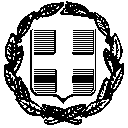 ΕΛΛΗΝΙΚΗ ΔΗΜΟΚΡΑΤΙΑ ΠΕΡΙΦΕΡΕΙΑ ΗΠΕΙΡΟΥΝΟΜΟΣ ΠΡΕΒΕΖΑΣ ΚΟΙΝΩΦΕΛΗΣ ΕΠΙΧΕΙΡΗΣΗΔΗΜΟΥ ΖΗΡΟΥΤΗΛ: 2683029177                                                                                          Φιλιππιάδα 28/11/2017                                                                                                          Αριθμ. Πρωτ.: 605Για την πρόσληψη εποχικού προσωπικού με σύμβαση εργασίας ιδιωτικού δικαίου ορισμένου χρόνου κατά το άρθρο 21 του Ν. 2190/1994, όπως ισχύει.ΑΝΑΚΟΙΝΩΣΗ υπ' αριθμ. ΣΟΧ 4/2017 
για τη σύναψη ΣΥΜΒΑΣΗΣ ΕΡΓΑΣΙΑΣ ΟΡΙΣΜΕΝΟΥ ΧΡΟΝΟΥ για την υλοποίηση του ευρωπαϊκού προγράμματος  «Εναρμόνιση Οικογενειακής και Επαγγελματικής Ζωής» Η  ΠΡΟΕΔΡΟΣ ΤΗΣ ΚΟΙΝΩΦΕΛΟΥΣ ΕΠΙΧΕΙΡΗΣΗΣ ΔΗΜΟΥ ΖΗΡΟΥ ΑνακοινώνειΤην πρόσληψη με σύμβαση εργασίας ιδιωτικού δικαίου ορισμένου χρόνου, ενός/ μιας (1) ατόμου για την υλοποίηση της Πράξης « Εναρμόνιση Οικογενειακής και Επαγγελματικής Ζωής» στο πλαίσιο Ευρωπαϊκού Προγράμματος της Κοινωφελούς Επιχείρησης Δήμου Ζηρού που εδρεύει στην Φιλιππιάδα και συγκεκριμένα ανά υπηρεσία, έδρα, ειδικότητα, και διάρκεια σύμβασης, αριθμού ατόμων( βλ. ΠΙΝΑΚΑ Α) με τα αντίστοιχα απαιτούμενα (τυπικά και τυχόν πρόσθετα) προσόντα (βλ. ΠΙΝΑΚΑ Β) Οι υποψήφιοι  πρέπει να είναι ηλικίας από 18 έως 65 ετών.ΒΑΘΜΟΛΟΓΗΣΗ ΛΟΙΠΩΝ ΚΡΙΤΗΡΙΩΝΗ σειρά κατάταξης των υποψηφίων που έχουν την ίδια εντοπιότητα καθορίζεται μεταξύ τους με τα ακόλουθα κριτήρια:                                                 ΠΙΝΑΚΑΣ ΒΑΘΜΟΛΟΓΗΣΗΣ ΚΡΙΤΗΡΙΩΝ  1. ΧΡΟΝΟΣ ΑΝΕΡΓΙΑΣ (200 μονάδες για 4 μήνες ανεργίας και 75 μονάδες ανά μήνα ανεργίας άνω των 4 μηνών, με ανώτατο όριο τους 12 μήνες)2. ΒΑΘΜΟΣ ΒΑΣΙΚΟΥ ΤΙΤΛΟΥ  (για ΠΕ και ΤΕ οι μονάδες του βασικού τίτλου με 2 δεκαδικά ψηφία πολλαπλασιάζονται με το 40, ενώ για ΔΕ με το 20)       3. ΕΜΠΕΙΡΙΑ  (7 μονάδες ανά μήνα εμπειρίας και έως 60 μήνες)ΒΑΘΜΟΛΟΓΟΥΜΕΝΗ ΕΜΠΕΙΡΙΑΟι τρόποι υπολογισμού της εμπειρίας περιγράφονται αναλυτικά στο «Παράρτημα ανακοινώσεων Συμβάσεων εργασίας Ορισμένου Χρόνου (ΣΟΧ)» (βλ. ΚΕΦΑΛΑΙΟ I., ενότητα Ε., υποενότητα «ΤΡΟΠΟΙ ΥΠΟΛΟΓΙΣΜΟΥ ΕΜΠΕΙΡΙΑΣ»)  Υποβολή αιτήσεων συμμετοχήςΟι ενδιαφερόμενοι καλούνται να συμπληρώσουν την αίτηση και να την υποβάλουν, είτε αυτοπροσώπως, είτε με άλλο εξουσιοδοτημένο από αυτούς πρόσωπο, εφόσον η εξουσιοδότηση φέρει την υπογραφή τους θεωρημένη από δημόσια αρχή, είτε ταχυδρομικά με συστημένη επιστολή, στα γραφεία της υπηρεσίας μας στην ακόλουθη διεύθυνση: Ταγματάρχου Βελισαρίου, Φιλιππιάδα ΤΚ 48200.  Στην περίπτωση αποστολής των αιτήσεων ταχυδρομικώς το εμπρόθεσμο των αιτήσεων κρίνεται με βάση την ημερομηνία που φέρει ο φάκελος αποστολής, ο οποίος μετά την αποσφράγισή του επισυνάπτεται στην αίτηση των υποψηφίων.  Η προθεσμία υποβολής των αιτήσεων είναι δέκα (10) ημέρες (υπολογιζόμενες ημερολογιακά) και αρχίζει από την επόμενη ημέρα της τελευταίας δημοσίευσης της παρούσας σε τοπικές εφημερίδες ή της ανάρτησής της στο χώρο ανακοινώσεων της Κοινωφελούς Επιχείρησης Δήμου Ζηρού , εφόσον η ανάρτηση είναι τυχόν μεταγενέστερη της δημοσίευσης στις εφημερίδες. Ημερομηνία δημοσίευσης 29/11/2017. Η ανωτέρω προθεσμία λήγει με την παρέλευση ολόκληρης της τελευταίας ημέρας και εάν αυτή είναι, κατά νόμο, εξαιρετέα (δημόσια αργία) ή μη εργάσιμη, τότε η λήξη της προθεσμίας μετατίθεται την επόμενη εργάσιμη ημέρα. Οι υποψήφιοι μπορούν να αναζητήσουν τα έντυπα των αιτήσεων στην υπηρεσία μας στην ανωτέρω διεύθυνση.ΑΠΑΡΑΙΤΗΤΑ ΔΙΚΑΙΟΛΟΓΗΤΙΚΑΟι υποψήφιοι για την απόδειξη των ΑΠΑΙΤΟΥΜΕΝΩΝ ΠΡΟΣΟΝΤΩΝ (βλ. ΠΙΝΑΚΑ Β), των λοιπών ιδιοτήτων τους και της εμπειρίας τους οφείλουν να προσκομίσουν, νομίμως επικυρωμένα, όλα τα  απαιτούμενα από την παρούσα ανακοίνωση και το «Παράρτημα ανακοινώσεων Συμβάσεων εργασίας Ορισμένου Χρόνου (ΣΟΧ)» δικαιολογητικά, εκτός από την Υπεύθυνη Δήλωση του ν. 1599/1986 που αναφέρεται στο ΚΕΦΑΛΑΙΟ II, «ΑΠΑΡΑΙΤΗΤΑ ΔΙΚΑΙΟΛΟΓΗΤΙΚΑ ΣΥΜΜΕΤΟΧΗΣ», στοιχείο 2. του ανωτέρω Παραρτήματος.  Κατά τα λοιπά ισχύουν τα οριζόμενα στο «Παράρτημα ανακοινώσεων Συμβάσεων εργασίας Ορισμένου Χρόνου (ΣΟΧ)».                                                                                                                       Η  ΠΡΟΕΔΡΟΣ                                                                                                                        ΞΩΝΑ ΓΕΩΡΓΙΑΠΙΝΑΚΑΣ Α: ΘΕΣΕΙΣ ΕΠΟΧΙΚΟΥ ΠΡΟΣΩΠΙΚΟΥ ΠΙΝΑΚΑΣ Α: ΘΕΣΕΙΣ ΕΠΟΧΙΚΟΥ ΠΡΟΣΩΠΙΚΟΥ ΠΙΝΑΚΑΣ Α: ΘΕΣΕΙΣ ΕΠΟΧΙΚΟΥ ΠΡΟΣΩΠΙΚΟΥ ΠΙΝΑΚΑΣ Α: ΘΕΣΕΙΣ ΕΠΟΧΙΚΟΥ ΠΡΟΣΩΠΙΚΟΥ ΠΙΝΑΚΑΣ Α: ΘΕΣΕΙΣ ΕΠΟΧΙΚΟΥ ΠΡΟΣΩΠΙΚΟΥ ΠΙΝΑΚΑΣ Α: ΘΕΣΕΙΣ ΕΠΟΧΙΚΟΥ ΠΡΟΣΩΠΙΚΟΥ ΚωδικόςθέσηςΥπηρεσίαΈδρα υπηρεσίαςΕιδικότηταΔιάρκεια σύμβασηςΑριθμόςατόμων100 Κοινωφελής Επιχείρηση Δήμου Ζηρού( Για την στελέχωση της Δομής ΚΔΑΠ ΦΙΛΙΠΠΙΑΔΑΣ)ΦΙΛΙΠΠΙΑΔΑΠΕ ΓυμναστώνΑπό την υπογραφή της σύμβασης έως την 31/07/2018 1ΠΙΝΑΚΑΣ Β: ΑΠΑΙΤΟΥΜΕΝΑ ΠΡΟΣΟΝΤΑ ΠΙΝΑΚΑΣ Β: ΑΠΑΙΤΟΥΜΕΝΑ ΠΡΟΣΟΝΤΑ Κωδικός θέσηςΤίτλος σπουδών και λοιπά απαιτούμενα (τυπικά & τυχόν πρόσθετα) προσόντα100Πτυχίο ή δίπλωµα Φυσικής Αγωγής ΑΕΙ ή το οµώνυµο πτυχίο ή δίπλωµα Ελληνικού Ανοικτού Πανεπιστηµίου (Ε.Α.Π.) ΑΕΙ ή Προγραμμάτων σπουδών επιλογής (Π.Σ.Ε.) ΑΕΙ της ημεδαπής ή ισότιµος τίτλος σχολών της ημεδαπής ή αλλοδαπής, αντίστοιχης ειδικότητας.μήνες123456789101112 και άνωμονάδες000200275350425500575650725800κατηγορίες  ΠΕ & ΤΕ5…5,5…6…6,5…7…7,5…8…8,5…9…9,5…10κατηγορία ΔΕ10…11…12…13…14…15…16…17…18…19…20μονάδες200…220…240…260…280…300…320…340…360…380…400μήνες εμπειρίας1234567891011121314…57585960 και άνωμονάδες714212835424956637077849198…399406413420Ως βαθμολογούμενη εμπειρία για τον παρακάτω κωδικό θέσεως νοείται η απασχόληση με σχέση εργασίας ή σύμβαση έργου στο δημόσιο ή ιδιωτικό τομέα ή άσκηση επαγγέλματος σε καθήκοντα ή έργα συναφή με το αντικείμενο της προς πλήρωση θέσης.Ως βαθμολογούμενη εμπειρία για τον παρακάτω κωδικό θέσεως νοείται η απασχόληση με σχέση εργασίας ή σύμβαση έργου στο δημόσιο ή ιδιωτικό τομέα ή άσκηση επαγγέλματος σε καθήκοντα ή έργα συναφή με το αντικείμενο της προς πλήρωση θέσης.ΚΩΔΙΚΟΣ ΘΕΣΕΩΝΕΜΠΕΙΡΙΑ ΚΑΙ ΤΡΟΠΟΣ ΑΠΟΔΕΙΞΗΣ                 100Ως βαθμολογούμενη εμπειρία για τους παραπάνω κωδικούς θέσεων νοείται η απασχόληση με σχέση εργασίας ή σύμβαση έργου στο δημόσιο ή ιδιωτικό τομέα  σε έργα συναφή με το αντικείμενό της προς πλήρωσης θέσης.